2. RODITELJSKI SESTANEK IN POGOVORNE URE, marec 2019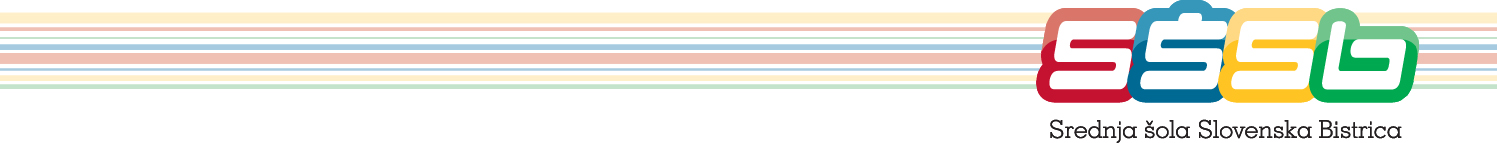 Šolsko leto 2018/2019Spoštovani starši!Vljudno Vas vabimo na drugi roditeljski sestanek v tem šolskem letu po spodaj navedenem razporedu:Pričakujemo Vas!      Mojca Vrečko, prof. ped. in soc.DatumOddelekUraVsebina ProstorTorek,12. 3. 20191. a1. b1. c1. č1. e17.00Razširjenost uporabe drog med mladimi  – varovalni dejavniki in dejavniki tveganja, Natalija Tetičkovič Bogataj, DrogArtPobude in predlogi starševPogovorna ura z razredniki v matičnih učilnicahPredaval-nica 101Torek,12. 3. 20192. a2. b2. c2. č2. e17.00Razširjenost uporabe drog med mladimi  – varovalni dejavniki in dejavniki tveganja, Natalija Tetičkovič Bogataj, DrogArtPobude in predlogi starševPogovorna ura z razredniki v matičnih učilnicahPredaval-nica 101Torek,12. 3. 20193. a3. b17.00Informacije o splošni maturi, Marjan KampušMožnosti in pogoji za nadaljnje izobraževanje,Irena WozniakPobude in predlogi starševPogovor z razredničarkama v matičnih učilnicahMala jedilnica(v pritličju šole)Torek,12. 3. 20193. c3. č1. f17.00Informacije o poklicni maturi, Andreja ŠulekMožnosti in pogoji za nadaljnje izobraževanje,  Mojca VrečkoPobude in predlogi starševPogovor z razredniki v matičnih učilnicahUčilnica304Torek,12. 3. 20194. a4. b4. č 2. f17.00Pogovorna ura z razredniki v matičnih učilnicahPogovorna ura z razredniki v matičnih učilnicah